SZKOŁA POSTAWOWA W TUCHOMIUserdecznie zaprasza do udziału w Gminnym  konkursie plastycznym„Najciekawsza ozdoba wielkanocna dla uczniów klas 0 – III Szkoły Podstawowej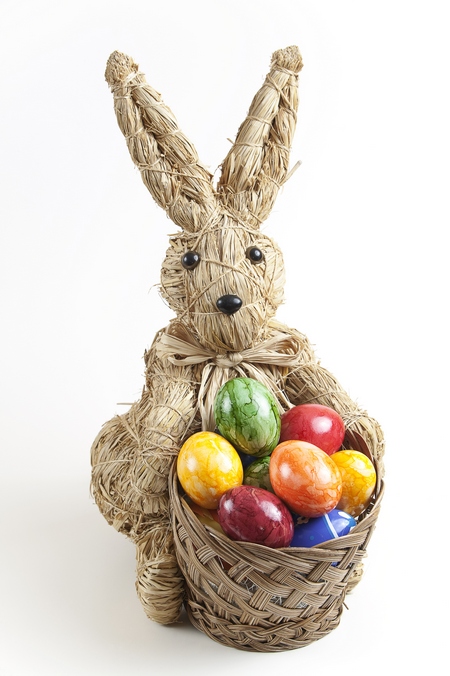 Termin nadsyłania prac - 25.03.2021 r.Na zwycięzców czekają atrakcyjne nagrody.Szczegółowe informacje i regulamin konkursu na stronie internetowej szkoły: https://sptuchom.stronyzklasa.pl/ oraz https://www.facebook.com/SzkolaTuchomKoordynatorki konkursu: Magdalena Szatkowska, Zuzanna Ptach